		  Civitas Academy Bulletin17/09/18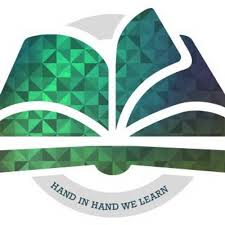 Welcome from Mr WiederWelcome to all of the new Reception children and families that started at some point last week. Each week we release the bulletin on a Monday. This will be sent out via email as well as displayed on the school website and noticeboard.OFSTED InspectionWe received notice today that the school will receive its first OFSTED inspection on Tuesday and Wednesday this week. Accompanying this bulletin will be letters attached from OFSTED. Parents are welcome to submit feedback to OFSTED through the Parentview website. Details are included in the letter. There will also be an information about the OFSTED inspection process. It is also likely that the two OFSTED inspectors visiting the school will spend time out on the playground with you at the start and the end of the school day. You are welcome to speak to them about the school. Please note that we will not be able to share the outcomes with you until the final report is published. This usually takes several weeks.Jeans for GenesOn Friday, we will be raising money for Genetic Disorders UK through their annual Jeans for Genes day. On Friday 21st September children may wear jeans to school in return for a £1 donation to the charity. Please note that children should wear their usual school jumper on that day.Trips/ VisitsAs mentioned at the end of last year, we will putting a letter out at the end of the month with all of the trips and visits for the year listed alongside the total cost, which can be paid in instalments if you wish. The first visit of the year has taken place with a dinosaur talk in Year 1 today. The rest of the trips will be confirmed and added to the school diary in due course.11b411 This is an initiative endorsed by Reach2 with the aim of the children have 11 amazing experiences before they turn 11. We will be running our first 11b411 event in December where the entire school will travel to Reading Hexagon to watch Aladdin.Uniform/ P.E. Kit SalesIn the first bulletin of the year, we incorrectly communicated that our P.E. shirts can be purchased through Stevensons. They can only be ordered through our other uniform provider- Brigade Clothing.  Apologies for any confusion caused. ClubsLast week we sent out a letter with our clubs offering this term. I am pleased that we have been able to increase our clubs offering from last term. Clubs for Reception children will begin later in the academic year. I would like to thank all of the staff who are giving up their time to run these clubs. The full timetable can be viewed on our website. Clubs will be coordinated by Miss Vaal, our P.E. Lead. They will begin the week beginning 24th September.Dealing with issues between childrenPlease could I remind parents and carers not to approach other parents and carers or children directly regarding any issues between children. If you have any concerns, you should speak to the class teacher in the first instance and they will be able to resolve this.Lost ScooterA scooter was reported missing from the bike shed last week. If anyone has picked it up by mistake or is aware of its whereabouts, please could you contact the school office. I have included a photograph of it below. It is the o: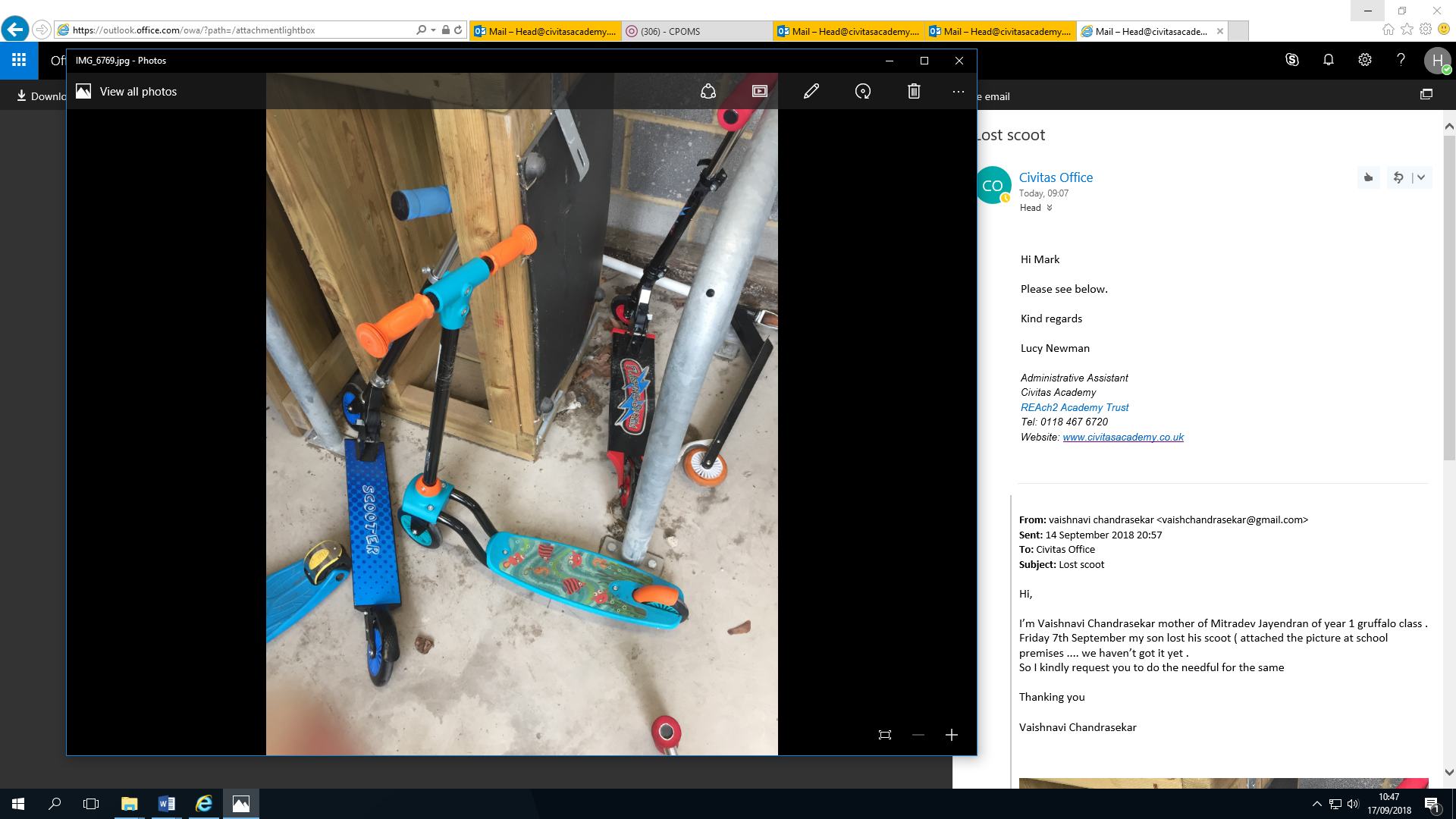 ParkingPlease note that parking restrictions are in place on the opposite side of the road to the school. These spaces are for residents only. Please note that wardens do patrol the area and parking on this side may result in a parking ticket being issued by the council.Autumn Key Dates (Trips/Visits to be added)Date and TimeEventMonday 17th September (9-11:30am)Y1 Dinosaur Talk Friday 21st SeptemberJeans for Genes (children may wear jeans to school in return for a £1 donation to the charity)Monday 24th SeptemberAutumn Clubs BeginWednesday 26th SeptemberNational Fitness DayTuesday 2nd October (3:30pm-4pm)Tapestry workshop for parents and carers in ReceptionThursday 4th October (9-9:30am)Question and Answer session with Head of SchoolTuesday 9th October (9-9:30am)Accelerated Reader workshop for parents and carers in Y3Friday 12th OctoberHarvest Collection: Bring a tin or packet to wear your own clothes in schoolMonday 15th OctoberIndividual PhotographsThursday 18th October (3:30-4pm)Project Celebrations (Reception- Year 3)Tuesday 30th October (3:30-6pm)Parents EveningThursday 1st November (3:30-6pm)Parents EveningTuesday 6th November (9-9:30am)Y1 Diwali AssemblyFriday 9th November World War I DayMonday 12th- Friday 16th NovemberAnti-Bullying WeekFriday 16th NovemberDress in blue clothes for Anti-Bullying DayMonday 19th- Friday 23rd NovemberRoad Safety WeekThursday 22nd November (9-9:30am)Question and Answer session with Head of SchoolFriday 30th November (3:30-4pm)Art ExhibitionFriday 7th DecemberAutumn Clubs FinishFriday 14th DecemberSave the Children Christmas Jumper DayTuesday 18th December (9:15-10am)Christmas Performance (Dress Rehearsal suitable for families with young children)Wednesday 19th December (9:15-10am)Christmas Performance (No young children please)Thursday 20th December11b411 Event: Whole school visit to Reading Hexagon Thursday 20th December (3:30-4pm)Project Celebrations (Reception- Year 3)Friday 21st DecemberLast Day of Term (No afterschool club)